К А Р А Р 			                                                              ПОСТАНОВЛЕНИЕ"29"март 2021 й.	                            № 16                                    "29" марта 2021 г.Об утверждении схемы газоснабжения с. Языково (ул. Габдуллы Тукая,  ул. Подлесная, ул. Уральская, ул. Кармасанская) сельского поселения Языковский сельсовет муниципального района Благоварский район Республики БашкортостанРуководствуясь Федеральным законом от 06.10.2003 №131-ФЗ "Об общих принципах организации местного самоуправления в Российской Федерации" с Федеральным законом от 31.03.1999 г. № 69-ФЗ «О газоснабжении в Российской Федерации», ПОСТАНОВЛЯЮ:Утвердить Гидравлический расчет для схемы газоснабжения с. Языково(ул. Габдуллы Тукая,  ул. Подлесная, ул. Уральская, ул. Кармасанская) сельского поселения Языковский сельсовет муниципального района Благоварский район Республики Башкортостан.Разместить настоящее постановление на сайте  сельского поселения Языковский сельсовет муниципальногот района  Благоварский район Республики Башкортостан - https:// yazikovo.ru/. Контроль за исполнением настоящего постановления оставляю за собой.И.о. главы сельского поселенияЯзыковский сельсовет:                                                         И. Х. ГарифуллинБАШҠОРТОСТАН РЕСПУБЛИКАhЫ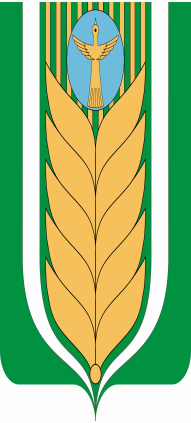 РЕСПУБЛИКА БАШКОРТОСТАНБЛАГОВАР  РАЙОНЫАДМИНИСТРАЦИЯ  СЕЛЬСКОГОМУНИЦИПАЛЬ РАЙОНЫНЫҢ ЯЗЫКОВПОСЕЛЕНИЯ ЯЗЫКОВСКИЙ СЕЛЬСОВЕТАУЫЛ СОВЕТЫ АУЫЛ БИЛӘМӘhЕМУНИЦИПАЛЬНОГО РАЙОНАХАКИМИӘТЕБЛАГОВАРСКИЙ РАЙОН452740,  Языков аулы, Социалистик урамы, 1Тел. (34747) 2-29-72, Факс 2-22-61452740, с. Языково, ул. Социалистическая, 1Тел. (34747) 2-29-72, Факс 2-22-61